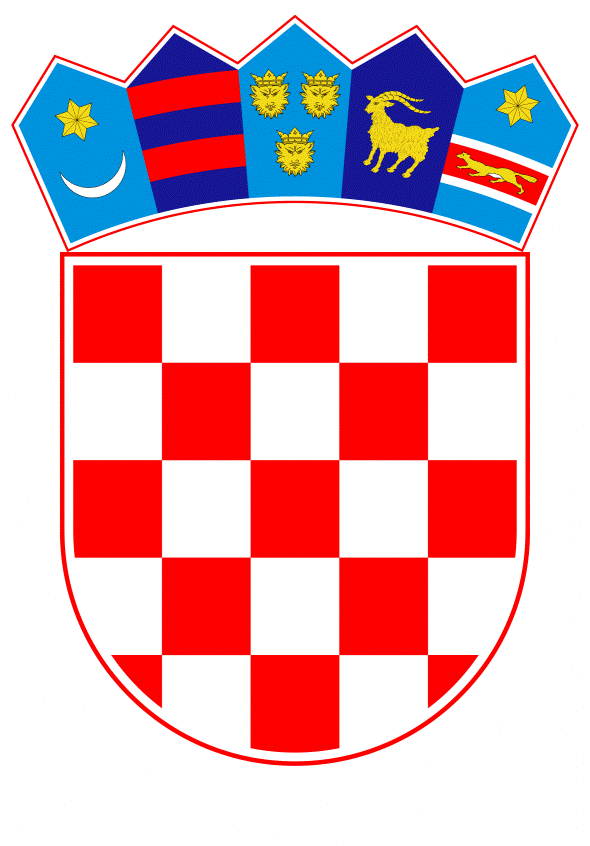 VLADA REPUBLIKE HRVATSKEZagreb, 22. travnja 2021.______________________________________________________________________________________________________________________________________________________________________________________________________________________________Banski dvori | Trg sv. Marka 2  | 10000 Zagreb | tel. 01 4569 222 | vlada.gov.hr										P R I J E D L O GNa temelju članka 31. stavka 3. Zakona o Vladi Republike Hrvatske (Narodne novine, br. 150/11, 119/14, 93/16 i 116/18), a u vezi sa Strategijom e-Hrvatska 2020 i Nacionalnim programom reformi 2020., Vlada Republike Hrvatske je na sjednici održanoj ______ 2021. donijela Z A K L J U Č A K  1. 	 Donosi se Standard razvoja javnih e-Usluga u Republici Hrvatskoj (u daljnjem tekstu: Standard), kao skup smjernica kojima se definiraju politike za razvoj i upravljanje e-Uslugama, u tekstu koji je Vladi Republike Hrvatske dostavio Središnji državni ured za razvoj digitalnog društva aktom, KLASA: 022-03/20-03/07, URBROJ: 520-01/4-21-18, od 16. travnja 2021.2. 	Tijela javnog sektora obvezna su pri razvoju novih i nadogradnjama postojećih e-Usluga osigurati korištenje Standarda, te o tome izvijestiti Središnji državni ured za razvoj digitalnog društva.3. 	Središnji državni ured za razvoj digitalnog društva obavljat će savjetovanje, edukaciju, nadzor i kontrolu provođenja Standarda, a u cilju usklađenosti javnih e-Usluga koje pružaju tijela javnog sektora.4.	Središnji državni ured za razvoj digitalnog društva može, po potrebi, uključiti i druge dionike u provedbi aktivnosti upravljanja i nadzora s kojima će sklopiti odgovarajući ugovor ili sporazum.5. 	Zadužuje se Središnji državni ured za razvoj digitalnog društva da, sukladno najboljim praksama, neophodno ažurira Standard te o provedbi Standarda jednom godišnje izvijesti Vladu Republike Hrvatske.6.	Zadužuje se Središnji državni ured za razvoj digitalnog društva da o ovome Zaključku izvijesti tijela javnog sektora, te objavi Standard na svojoj mrežnoj stranici.7. 	Ovaj Zaključak objavit će se u Narodnim novinama. 				      PREDSJEDNIK								mr. sc. Andrej Plenković KLASA:URBROJ:Zagreb,O B R A Z L O Ž E N J E Standard razvoja javnih e-Usluga u Republici Hrvatskoj (u daljnjem tekstu Standard) je skup smjernica kojima Vlada Republike Hrvatske definira politike za razvoj i upravljanje                        e-Uslugama. Standardom se utvrđuju aktivnosti i mjere kojima se osigurava jednoobraznost     e-Usluga u Republici Hrvatskoj te minimalna razina kvalitete i pristupačnosti. Zadužuje se Središnji državni ured za razvoj digitalnog društva za provođenje ovog Zaključka.Prema Zakonu o ustrojstvu i djelokrugu tijela državne uprave (NN 085/2020) i nadležnostima koja su mu propisana navedenim Zakonom, Središnji državni ured za razvoj digitalnog društva sustavno i kontinuirano potiče razvoj digitalnog društva i u poslovnom i u privatnom segmentu, te ima za cilj potaknuti unaprjeđenje postojećih i razvoj novih e-Usluga u Republici Hrvatskoj. Razvidno je da e-Usluge koje se primarno pružaju koristeći digitalne tehnologije mogu biti višestruko učinkovitije u odnosu na klasične javne usluge, te su u pojedinim okolnostima jedine dostupne. Osnovna svrha e-Usluge je omogućiti pružanje usluge putem digitalnih kanala s udaljene lokacije, a s istim krajnjim rezultatom za korisnike kao što je to slučaj kod usluge koja se pruža „klasičnom“ fizičkim uslugom. Također, u Strategiji e-Hrvatska 2020 zacrtano je da će se provesti standardizacija e-Usluga kako bi se korisnicima osigurala pristupačnost i jednostavnost korištenja, te da će se donijeti detaljni standardi za razvoje e-usluga. S ciljem ujednačenog pristupa pri razvoju novih i nadogradnjama postojećih e-Usluga tijela javnog sektora, Nacionalnim programom reformi 2020. predviđeno je usvajanje okvira za standardizirani razvoj elektroničkih usluga. Tijela javnog sektora definirana Zakonom o državnoj informacijskoj infrastrukturi (NN 092/2014) obvezna su pri razvoju novih i nadogradnjama postojećih e-Usluga osigurati korištenje Standarda. Sva druga tijela privatnog i javnog sektora mogu koristiti ovaj Standard.Središnji državni ured za razvoj digitalnog društva vrši savjetovanje, edukaciju, nadzor i kontrolu provođenja Standarda i osiguranje pravovremene usklađenosti svih e-Usluga Republike Hrvatske sa Standardom kao i osiguranje provođenja Standarda. Središnji državni ured za razvoj digitalnog društva provodi kontrolu i nadzor svih aktivnosti koje provode nositelji e-Usluge u procesu upravljanja e-Uslugom i odobrava sve artefakte.Središnji državni ured za razvoj digitalnog društva zadužen je za ažurnost i objavu navedenog Standarda na svojim mrežnim stranicama.Republika Hrvatska kontinuirano radi na uvođenju novih i unaprjeđenju postojećih e-Usluga. Iako je digitalna transformacija u središtu djelovanja državne i javne uprave, gospodarstva, ali i svih segmenata društva, javni sektor u Republici Hrvatskoj još uvijek ne slijedi u potpunosti standardizirani pristup unaprjeđenja i razvoja e-Usluga. Potrebno je sagledavanje cjelokupnog procesa i osiguranje interoperabilnosti sustava odnosno integracije procesa različitih tijela javne uprave u „End-to-End“ proces za krajnjeg korisnika – građana ili gospodarskog subjekta, kojim se rješava određena životna situacija.  Očekuje se da će ovakav sustavan i standardiziran razvoj inovativnih, kompleksnih i cjelovitih e-usluga, horizontalno i vertikalno integrirati procese tijela javne uprave, digitalizirati poslovne procese javne uprave i pružiti cjelovite usluge, dostupne putem različitih kanala 24/7 i bilo kojeg uređaja, s bilo koje lokacije i time osigurati višu kvalitetu života građana i olakšano i konkurentnije poslovanje gospodarskih subjekata.Opisani pristup i implementacija Standarda za razvoj e-usluga kroz platforme e-Građani i e-Poslovanje utjecat će na povećanje broja dostupnih e-Usluga, te na sve veće uključivanje lokalne i područne (regionalne) samouprava s vlastitim e-Uslugama.Sredstva za provedbu predmetnog Zaključka osigurana su redovnim aktivnostima Središnjeg državnog ureda za razvoj digitalnog društva, te neće zahtijevati dodatna sredstva iz državnog proračuna.Predlagatelj:Središnji državni ured za razvoj digitalnog društvaPredmet:Prijedlog standarda razvoja javnih e-Usluga u Republici Hrvatskoj